		    		           Diocesan Home Mission Program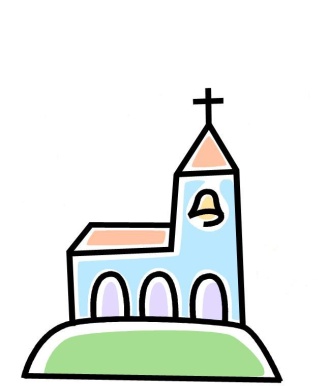                   Catholic Diocese of Richmond2024 Final Report for Grant Awards-Please print or type-Home Mission Parish Name:   Address: Contact Person: Pastor: Phone Number:                               Email: Project:    Summary of Home Mission Grant use (Be as specific as possible):Grant Amount Received:  	$ Grant Spent:			$ Excess Funds Returned:	$ Supporting Documents Attached:(i.e.. Receipts, canceled checks, paid invoices and other supporting documents)Report Due:  30 days after the expenditure of funds, or prior to next grant submission.Name: (printed)                         				Title: Signature:          					Date: Please send this completed form to Deacon Bob Young - via e-mail:  byoung@richmonddiocese.org Or via U.S. mail to:  			Catholic Diocese of Richmond	 				7800 Carousel Lane.Richmond, VA 23294 